Temat: Punkt, proste, półproste, odcinki- rozpoznawanie. Odległość punktu od prostej. 09.04.2021Ważne! Jednym z podstawowych pojęć w geometrii jest punkt. Zwykle zaznaczamy go kropką i oznaczamy wielką literą.               D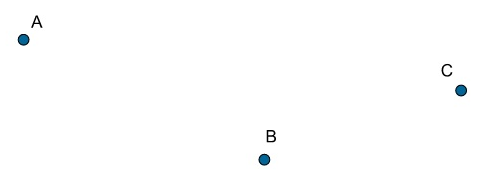 	      E
Ważne!Kolejnym podstawowym pojęciem w geometrii jest prosta.Prosta nie ma początku ani końca.Prostą oznaczamy małą literą.	baWażne!Najczęściej półprostą oznaczamy za pomocą dwóch wielkich liter, przy czym pierwsza litera zawsze oznacza początek półprostej.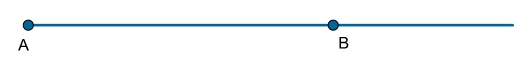 Półprosta AB
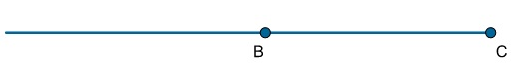 Półprosta BCPółprostą można też oznaczyć małą literą.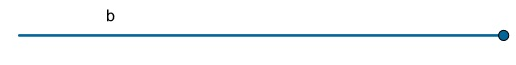 	Półprosta bWażne!Każdy odcinek ma dwa końce.Końce odcinka oznaczamy wielkimi literami. Odcinek możemy też oznaczyć jedną małą literą.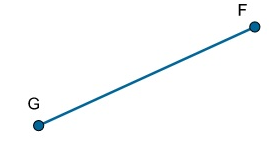 Ważne!Łamana to figura zbudowana z odcinków.Łamana składa się z boków i wierzchołków.Łamana może być otwarta lub zamkniętaŁamana SPORT jest łamaną otwartą.                              Łamana AKLEM jest łamaną zamkniętą.Wykorzystaj określenia z ramki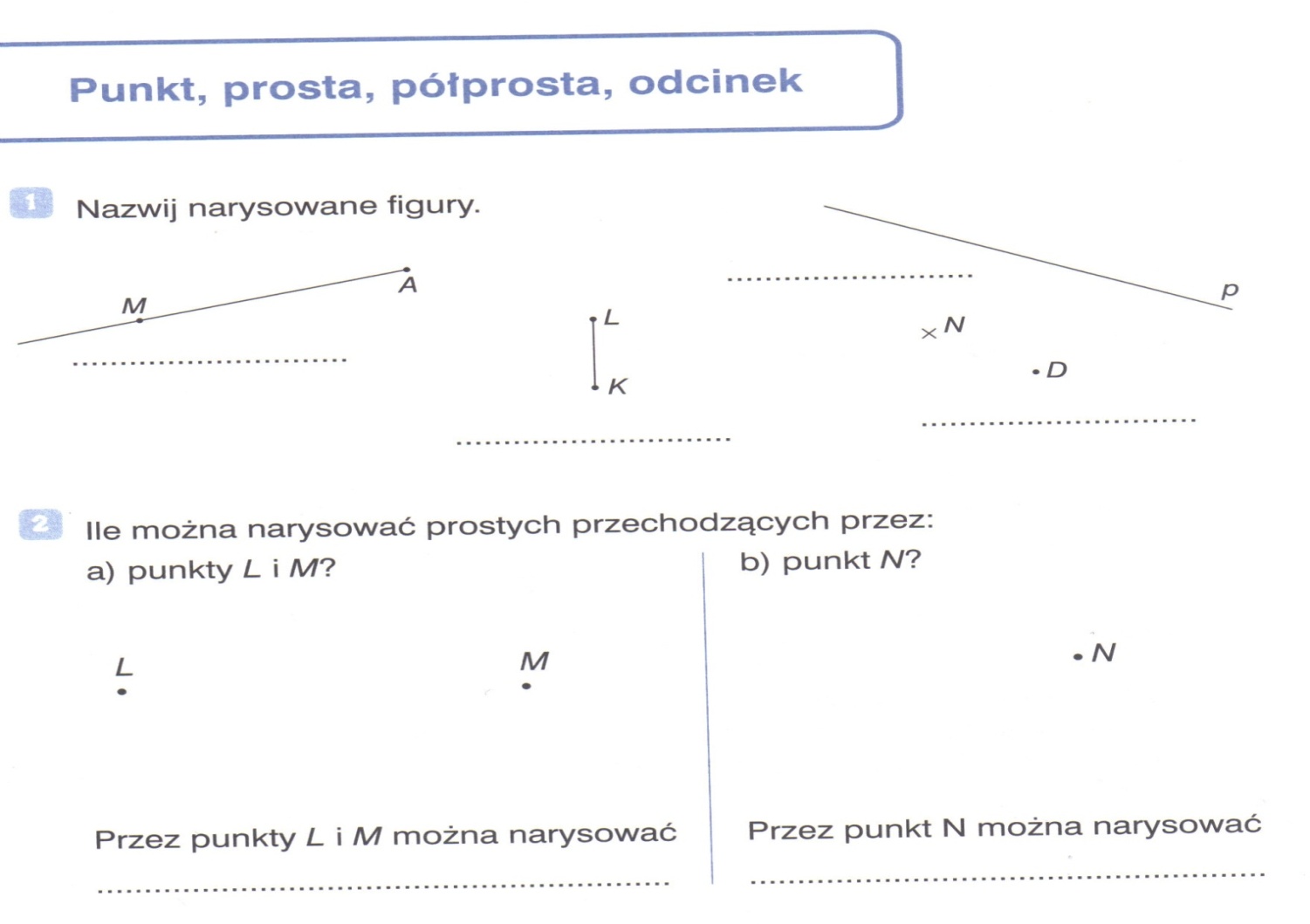 Zadanie3 Narysuj  punkty  P, B, KZadanie4 Narysuj dwie proste: oznacz je literkami pierwszą d  drugą eZadanie5 Narysuj  dwie półproste CD i FG, zaznacz na niech po dwa punkty za pomocą dużych literZadanie6.  Narysuj trzy odcinki o następującej długościZadanie4. Najmniejsza odległość punktu od prostejNa rysunku przedstawiona jest ulica na której mieszkają uczniowie klasy V-VIbNarysuj najkrótszą  drogę od ich domów zaznaczonych za pomocą punktów do ulicy.Wskazówka. Najkrótszą drogę do drogi wyznaczysz ekierką przykładając ją do ulicy kątem prostym jak na rysunku	                PawełAdam                    Nicolas                                                                                                                                Łukasz                            Krzysztof		                         Emilian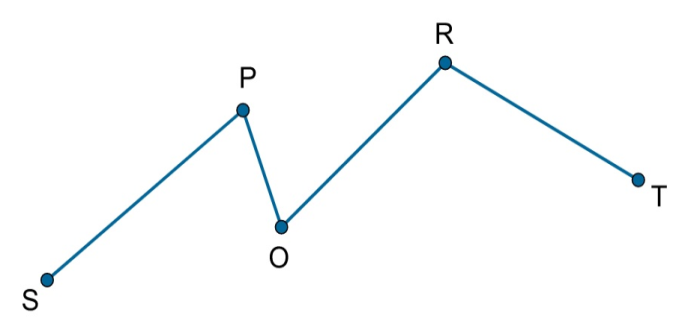 nieskończenie wiele prostych tylko jedna prostaAB  =  3cmCD =10cmEF= 70 mmGH=85mmI J = 63mmKL= 78mm